 ПРОФЕСИОНАЛНА ГИМНАЗИЯ “ ЗЛАТЮ БОЯДЖИЕВ” ГР. БРЕЗОВО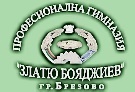 гр.Брезово,ул.”Васил Коларов” № 1 ,тел.: 03191/2144,моб. тел.: 0879585094, е-mail: pg_zl.boiadgiev@abv.bg                                                  Утвърдил   Утвърдена със Заповед № РД-06-1522 /04.09.19г.                                                                Директор:                                                                                     /инж. Даниела Въртоломеева/ПРОГРАМА ЗА ПРЕВЕНЦИЯ НА РАННОТО НАПУСКАНЕ НА УЧИЛИЩЕ2019 – 2020 год.Програмата е създадена на основание чл. 263, ал.1, т. 8 от Закона за предучилищното и училищното образование. Програмата е приета от Педагогическия съвет с Протокол № 23/ 04.09.2019г.Утвърдена със Заповед РД – 06- 1522  / 04.09.2019г.               ВЪВЕДЕНИЕ:Настоящата програма е в съответствие с целите, залегнали в националните политики по превенция на ранното напускане на образователната система и комплекса от мерки на правителството  в областта  на образованието и социално – икономическото развитие.Водещи стратегически документи при изготвяне на училищната програма на ПГ „Златю Боядджиев” за превенция на ранното напускане на образователната система: -   ЗАКОН ЗА ПРЕДУЧИЛИЩНОТО И И УЧИЛИЩНОТО ОБРАЗОВАНИЕ-    НАРЕДБА ЗА ПРИОБЩАВАЩОТО ОБРАЗОВАНИЕ-    ЗАКОН ЗА МЛАДЕЖТА-    СТРАТЕГИЯ ЗА НАМАЛЯВЯНЕ ДЕЛА НА ПРЕЖДЕВРЕМЕННО НАПУСНАЛИТЕ  ОБРАЗОВАТЕЛНАТА СИСТЕМА  / 2013 – 2020 г. /- НАЦИОНАЛНА СТРАТЕГИЯ ЗА НАСЪРЧАВАНЕ  И ПОВИШАВАНЕ НА ГРАМОТНОСТТА / 2014 – 2020г. /-  КОНВЕНЦИЯ ЗА БОРБА СРЕЩУ ДИСКРИМИНАЦИЯТА В ОБЛАСТТА НА ОБРАЗОВАНИЕТОВ стратегията за намаляване дела на преждевременно напусналите образователната система /2013 – 2020 г./, преждевременното напускане на училище е дефинирано като сложно явление, което оказва сериозно влияние върху индивидуалните съдби на пряко засегнатите и благосъстоянието на техните семейства, върху възможното развитие на техните общности и върху цялостното социално-икономическо развитие на една страна в средносрочен и дългосрочен план. 	Превенцията и преодоляването на проблема изисква интегрирана политика и ангажираност на всички сектори и институции, свързани с образованието и с личностното и професионално развитие на децата и младите хора в България.Един от факторите за преждевременно напускане на образователната система наложи въвеждането на единен Механизъм за противодействие на тормоза и насилието и План за превенция и интервенция на насилието и тормоза в училището, които имат за цел да подпомогнат училищата в усилията им за справяне с това явление.ПРИНЦИПИ НА УЧИЛИЩНАТА ПРОГРАМА ЗА ПРЕВЕНЦИЯ НА ОТПАДАНЕТО НА УЧЕНИЦИУчилищната програма за превенция на отпадането на ученици се базира на основни принципи на включващото образование:Всяко дете има право на образование и трябва да има равен достъп до образование;Всяко дете може да учи и да се възползва от предимствата, които образованието дава;В образователния процес не се допуска дискриминация, основана на раса, народност, пол, етническа принадлежност, вероизповедание, обществено положение, увреждане или друг статус;Учениците трябва да бъдат стимулирани да участват активно в образователния процес;РИСКОВЕ:Преждевременното напускане на училище води още до нарастване на рисковете от социално изключване, застрашава сигурността и стабилността на обществото и е предпоставка за влошаване качеството на живот  на сегашното и следващите поколения. Здравният статус и достъпът до услуги и ресурси, които могат да осигурят по – добър стандарт и продължителност на живота в добро здраве и благосъстояние са в пряка зависимост от получената по – висока степен на образование.Посочените последствия са показателни за мащаба  и степента на негативното влияние на преждевременното напусналите училище и техните семейства и върху цялостното социално – икономическо развитие на страната.ПРИЧИНИ ЗА ОТПАДАНЕ ОТ УЧИЛИЩЕ :Причините за отпадане от училище са многообразни и не се проявяват изолирано, а въздейтват комплексно. Това определя необходимостта да се подхожда комплексно и същевременно да се действа индивидуално към конкретния случай на всяко дете, застрашено от отпадане или вече отпаднало от училище.Отпадането на ученици от училище е не само социален, но и педагогически проблем. Причините за това са различни. Корените на това явление трябва да се търсят от една страна в семейната среда, в мотивацията на учениците за учебен труд, в слабия стремеж за личностна реализация в училищната среда, а от друга и в педагогическата колегия.Анализирайки проблема  константирахме, че учениците са в училище, но поради липса на интерес или слаби постижения в учебните занятия, допускат отсъствия по неуважителни причини както и голям брой слаби оценки, което неминуемо ги поставя в групата на застрашени от отпадане. 	Причините за преждевременното напускане на училище могат да бъдат класифицирани в няколко основни категории.Социало – икономически причини - ниски доходи, лошото качество на живот на определени социални слоеве, поради задължение да гледа по – малкия си брат/ сестра, използване на детето като трудов ресурс;Образователни причини: слаб интерес към учебния процес и произтичащото от него нежелание да се посещава училище, затруднения при усвояването на учебния материал и др. ;Етнокултурни причини: по – ниска ценност на образованието, по ранното встъпване в брак и др. ;Психологически причини: неувереност в себе си, чуство за неуспех, отчуждение от натрупания училищен опит и др.Институционални причини: като такива могат да квалифицират недостатъчно координираният подход между различните служби и специалисти на национално, регионално, местно и училищно ниво за справяне с преждевременното напускане на училище и др.;Причини свързани със здравния статус: в контекста на политиките за развитие на приобщаващото образование продължава тенденцията за интегриране на децата със специални образователни потребности в общообразователните училища. Рисковете за преждевременното напускане на училище са свързани с недостатъчна диагностика и подготовка на детските градини и училищата за приобщаването на тези деца. Тук се включват и всички фактори на образователната среда, материалната база, човешките и финансовите ресурси, които не отговарят на изискванията за прилагане на приобщаващото образование;В ПГ „Златю Бояджиев”  деца  застрашени от отпадане са основно тези които имат отсъствия по неуважителни причини. Това се дължи на последователната политика на образователната институция подчинена на принципите за:всеобхватност на дейностите – осъществяване на дейности по превенция на тормоза и насилието, ранна диагностика, както и дейности за мотивация и преодоляване на проблемното поведение, които са израз на общата воля и на координираните усилия на всички участници в образователния процес;публичност и прозрачност на цялостната политика – чрез интернет страницата на училището, добрите практики и документиране на проблемните и рискови ситуации;обратна връзка с институции, родители, класни ръководители, учители и ученици;индетифициране на рисковите фактори – доклади, анализи на класните ръководители; ЦЕЛИ НА ПРОГРАМАТА:1. Разработване и изпълнение на комплекс от ефективни мерки и дейности за превенция и намаляване на риска от преждевременно отпадане на ученици от индетифицираните рискови групи в училище.           2. Подобрени резултати от НВО и ДЗИ, осигурена образователна и личностна подкрепа на всеки ученик.Политиките и мерките, които ПГ „Златю Бояджиев”  предприема за преодоляване на причините за отпадане са подчинени на националните, областни и общински стратегически мерки като се отчита спецификата на образователната институция и нуждите от подкрепа на всяко дете. В училището се акцентира върху  силните страни на всеки ученик, което подпомага личностното му развитие.ПОЛИТИКИ И МЕРКИ В ПРОФЕСИОНАЛНА ГИМНАЗИЯ „ЗЛАТЮ БОЯДЖИЕВ” ПРОИЗТИЧАЩИ ОТ:Семейни и социални причини:Възможно е нежелание на родителите детето да ходи на училище, поради страх от социална изолация, по – ниска самооценка, невъзможност към адаптиране към учебния процес и останалите ученици.Мерки: Мотивиране, консултиране и подпомагане чрез редица дейности за приобщаване на децата със специални образователни потребности, децата от ромски произход, както и изоставени от семейства, заминали за чужбина.      1.2  Трудова миграция на родителите. Напускане на единия или двамата родители на страната поради невъзможност за издръжка на семейството и търсене на работа в чужбина. Оставане на детето на грижите на баби и дядовци, които нямат същия авторитет и изпадат в безсилие за справяне с новите модели на поведение на децата и трудовата социална обстановка.Мерки: Ежеседмични контакти от класните ръководители с родителите/ настойниците на учениците, сътрудничество с Отдел за закрила на детето и други институции, а при необходимост при прояви на тези деца – Детска педагогическа стая.       1.3 Недостатъчна образованост на родителите и липса на занижен контрол върху цялостното развитие на ученика. Изразява се в неконтролиране на часовете за прибиране от училище, непознаване на контактите и приятелския кръг на детето, непроверяване на изученото през деня и подготовката на ученика за следващия ден – домашни работи, изпълнение на други поставени от учителя задачи.Мерки: Провеждане на срещи на тези родители с ръководство, класни ръководители, консултиране и приобщаване към училищната общност.     1.4  В случай на конфликти между агресивни родители, неглижиране и насилие над детето – побой, домашно насилие, развод и др.Мерки:  Сътрудничество с „Отдела за закрила на детето” и други институции.     1.5 Социално слаби семейства.Мерки: Оказване на социална помощ чрез получаване на социални стипендии.      1.6   Преждевременно напускане на училище поради ранни бракове и раждане.Мерки: Осигуряване на непрекъснати форми за информираност на тинейджърите за сексуалното им развитие осигуряване на възможност за продължаването на прекъсналите училище в самостоятелна форма на обучение.Други по – важни мерки и дейности, залегнали в програмата на ПГ „Златю Бояджиев”  за превенция на ранното напускане на училище са:     2.1 Разработване и реализиране на мерки за проследяване на преместването и отсъствията на учениците:           - Изготвяне на база данни от класните ръководители, в чиито класове има ученици от рискови групи.          - Обобщаване всяка седмица на информацията за осъствията на учениците от класните ръководители. При натрупване на отсъствия по неуважителни причини на ученик - информиране на родителите от класния ръководител за изясняване причините за отсъствията.     2.2  Координиране на действията  на класните ръководители с тези на педагогическия съветник и училищното ръководсто.     2.3 Запознаване на учениците с правилника на училището от класните ръководители още в първия учебен час.     2.4   Разглеждане в ЧК на следните теми свързани (съгласно наредба ГЗИКО):Теми свързани с Превенция  на насилието, справяне с гнева и с агресията, мирно решаване на конфликти.Теми свързани с Гражданското образование /здравно образование и възпитание/:   VIII класРазлични, но еднакви.Техники за овладяване на емоциите.   IX класСиндромът на жестокостта и неговите жертви. Насилието в семейството и училището.Здравего и зависимостта от алкохола.   X класВербално и невербално общуване.Моите послания – думи и действия.  XI класПревенция „Не на тормоза“.Наркоманията сред учениците.  XII класПроблемети, които решаваме.Здравословно хранене.     2.5 Системно подпомагане на ученическия колектив за създаване на екипност - провеждане на тренинги за създаване на екипност, доверие, подобряване на модела на общуване и изграждане на толерантност.      2.6 Утвърждаване на позитивна дисциплина – използване на мерки и подходи, гарантиращи изслушване на ученика, осъзнаване на причините за проблемното му поведение и предоставяне на възможност за усвояване на добри поведенчески модели спрямо себе си и останалите.     2.7 Развитие на училищната общност – превенция на обучителните трудности и ранното оценяване на риска от тях.     2.8   Квалификация на педагогическите специалисти, насочена към индетифициране и справяне със случаите на риск от преждевременно напускане на училище.     2.9  Екипна работа между учителите и другите педагогически специалисти – обсъждане на проблеми и обмяна на добри практики при работата им с едни и същи ученици с цел повишаване на ефективността на педагогическите подходи.     2.10   По – голяма атрактивност на преподавания материал чрез интерактивни методи, електронни уроци, онагледяване, практическа насоченост.     2.11 Осигуряване на всеки застрашен от отпадане ученик поради слаби оценки и невъзможност да покрие държавните образователни стандарти на консултации по съответните предмети по утвърден график.     2.12  Занимания по интереси – за развитие на способностите и на компетентностите на учениците, за изява на дарбите им в областта на науките, технологиите, изкуствата, спорта, глобалното, гражданското и здравно образование, както и придобиване на умения за лидерство.     2.13  Включване на застрашените от отпадане ученици в извънкласни и извънучебни дейности: училищни турнири, спортни състезания, еднодневни екскурзии, зелени училища, образователен театър, посещение на изложби и концерти и др.     2.14  Поощряване с морални и материални награди. 2.15 Индивидуална подкрепа за ученика от личност, която той уважава /наставничество /.     2.16 Библиотечно информационно обслужване – в училището се осигурява чрез училищната библиотека, която гарантира свободен достъп до информация на учениците от различни документални източници в библиотечния фонд  и в глобалната мрежа с цел изграждане на навици за четене и компетентности за търсене и ползване на информация.     2.17 Включване на родителската общност за повишаване на активността и сътрудничеството с училищното ръководсто.